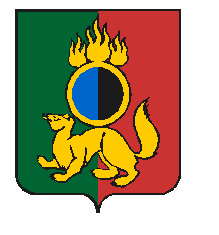 АДМИНИСТРАЦИЯ ГОРОДСКОГО ОКРУГА ПЕРВОУРАЛЬСКПОСТАНОВЛЕНИЕг. ПервоуральскВ целях реализации положений Жилищного кодекса Российской Федерации, в соответствие с Постановлением  Правительства  Российской  Федерации  от  06 февраля 2006 года № 75 «О порядке проведения органом местного самоуправления открытого конкурса по отбору управляющей организации для управления многоквартирным домом», руководствуясь Уставом городского округа Первоуральск, Администрация городского округа ПервоуральскПОСТАНОВЛЯЕТ:1.	Внести изменения в постановление Администрации городского округа Первоуральск от 21 июля 2017 года № 1510 «О создании конкурсной комиссии по проведению открытого конкурса по отбору управляющей организации для управления многоквартирными домами на территории городского округа Первоуральск», изложив в новой редакции состав конкурсной комиссии по проведению открытого конкурса по отбору управляющей организации для управления многоквартирными домами на территории городского округа Первоуральск, согласно приложению.2.	Настоящее постановление разместить на официальном сайте городского округа Первоуральск и опубликовать в печатном издании «Вечерний Первоуральск».3.	Контроль исполнения настоящего постановления возложить на заместителя Главы Администрации городского округа Первоуральск по жилищно-коммунальному хозяйству, городскому хозяйству и экологии Полякова Д.Н.Глава городского округа Первоуральск                                                                     И.В. Кабец14.04.2020№685О внесении  изменений  в постановление Администрации городского округа   Первоуральск от 21 июля 2017 года № 1510 «О создании конкурсной комиссии по проведению открытого конкурса по отбору управляющей организации для управления многоквартирными домами на территории городского округа Первоуральск»